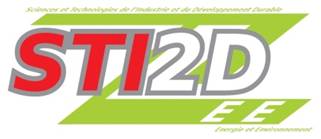  CARTE MENTALE D’ORGANISATION DES TACHES DU PROJET EE SUR LE KARTING ELECTRIQUE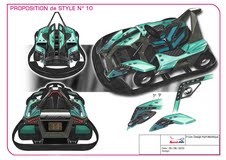 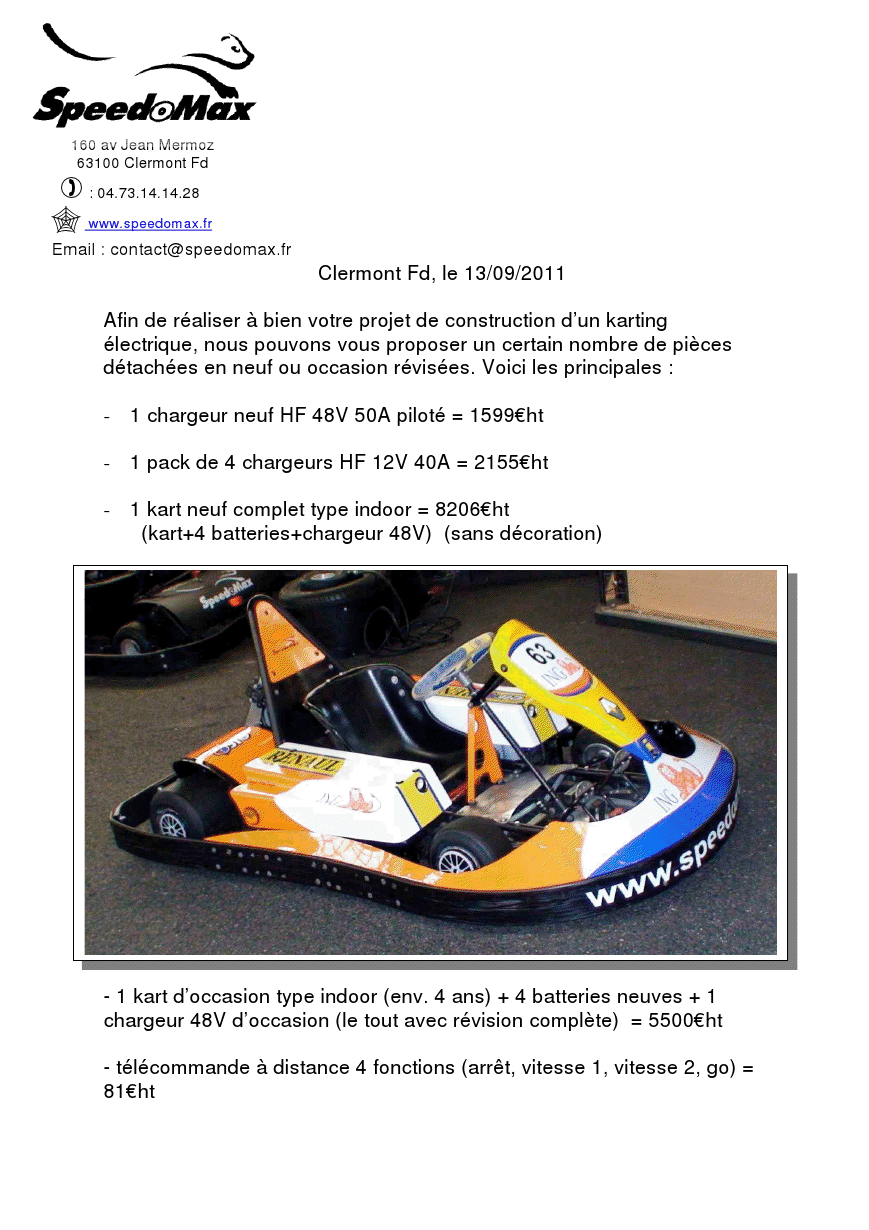 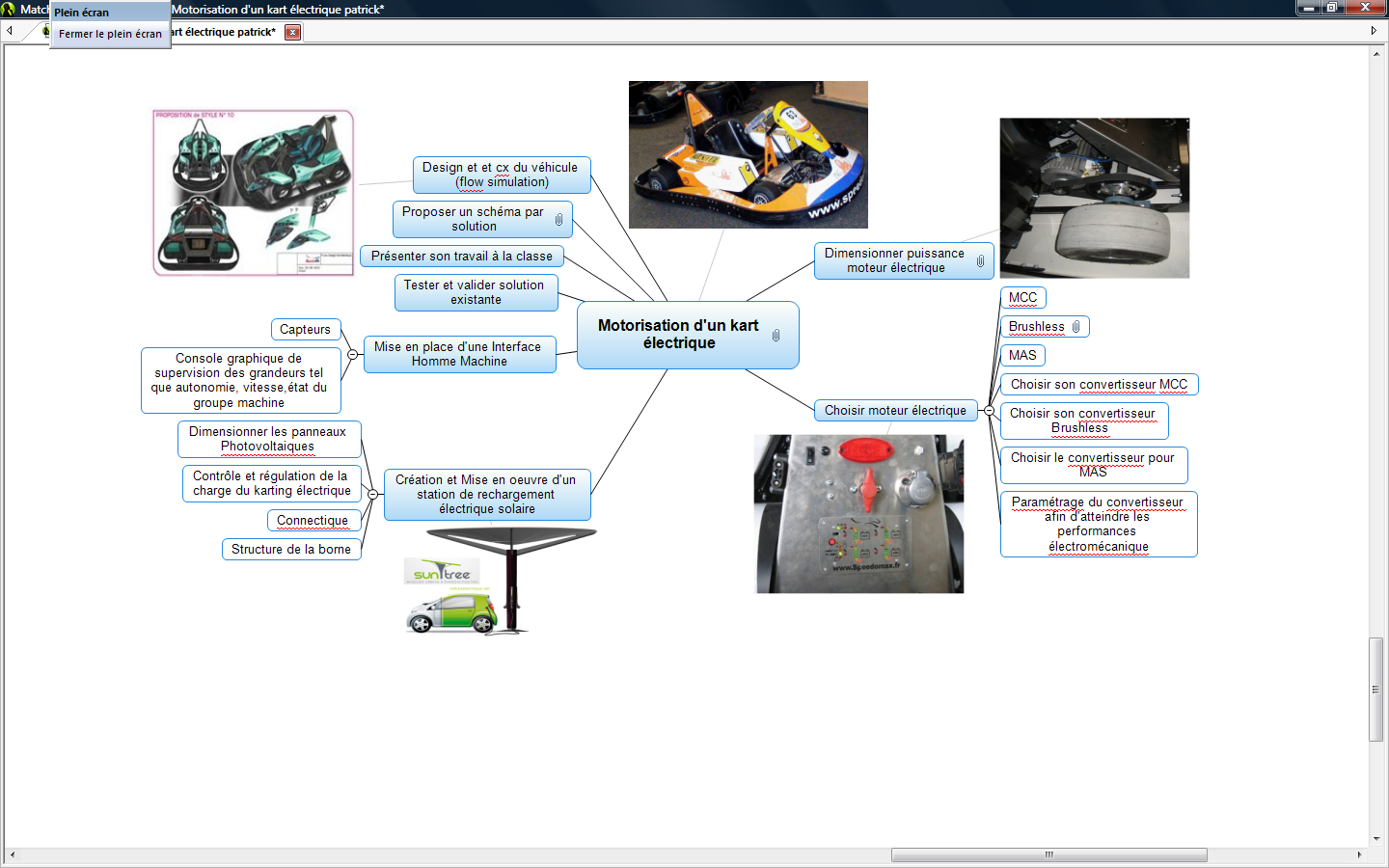 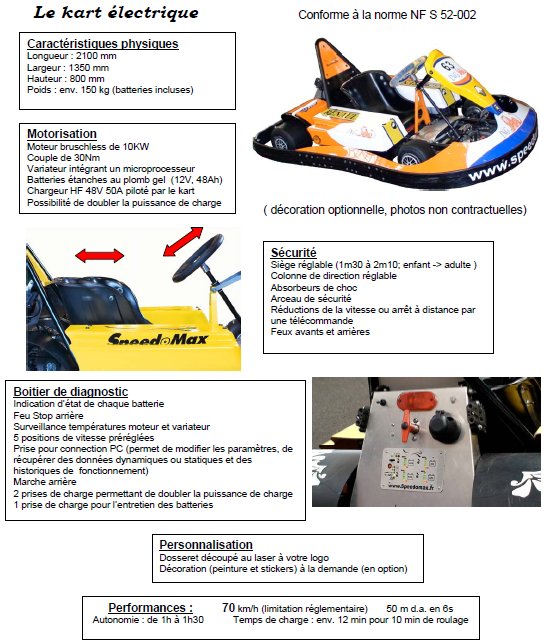 	Nombre d’élèves concernés par le projet : 7LES DIFFERENTES TACHES DU PROJET TACHE 1 (2 élèves)    MOTORISATION- Choisir et justifier le type de motorisation. - Dimensionner  la puissance de la  motorisation  par rapport au cahier des charges.- Valider les réglages le la chaine cinématique. TACHE 2 (2 élèves)     PRODUCTION D’ENERGIE PROPRE- Concevoir une borne solaire de rechargement. - Choisir et mettre en œuvre le panneau solaire.- Dimensionner  la batterie et le régulateur conformément au cahier des charges. TACHE 3 (2 élèves)     OPTIMISATION ENERGETIQUE ( réglage )- Programmer le variateur  afin d’obtenir un fonctionnement du système conforme au cahier des charges .- Paramétrage des courants, Fréquence de fonctionnement du variateur, Protection, à l’aide de la console de programmation.- Etude du Pack de batterie, évaluation de l’énergie embarquée.- Justification du choix des batteries.-Configurer la télécommande en fonction des besoins du client.  TACHE 4 (1 élève)     SUPERVISION et DIALOGUE MACHINE- Paramétrage d’une interface homme machine (afficheur ) permettant d’informer le pilote sur les grandeurs électromécaniques.VitesseAutonomieEtat de fonctionnement ( défauts, Marche )Courant……COMPETENCES EVALUEES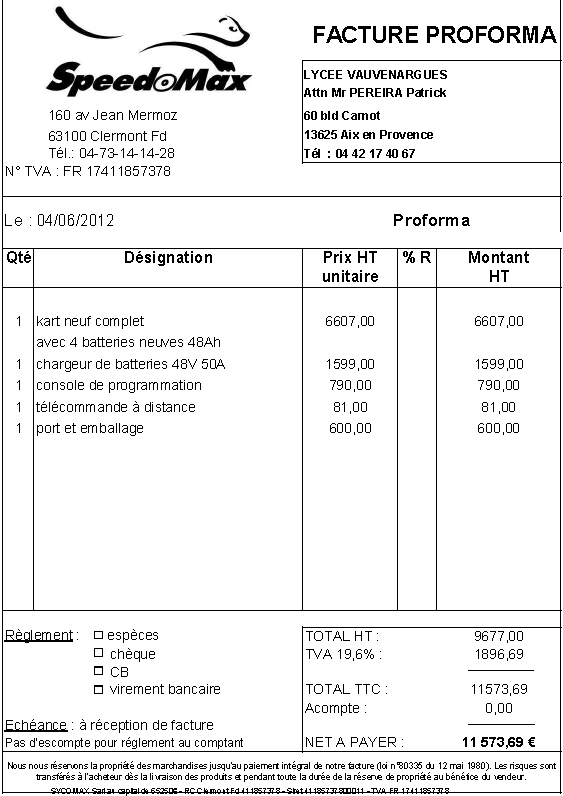 		Challenge Pédagogique National de Kart Electrique de Vierzon e-Kart 2012http://www.e-kart.fr/index.php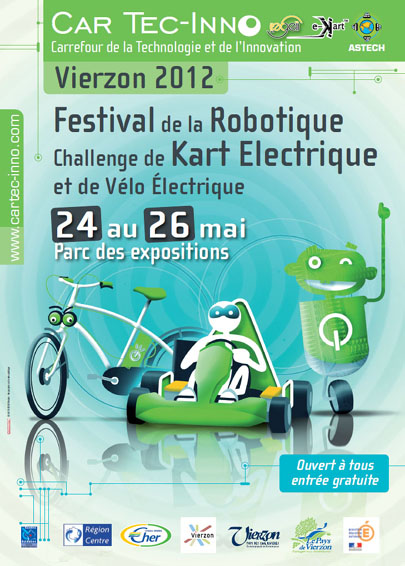 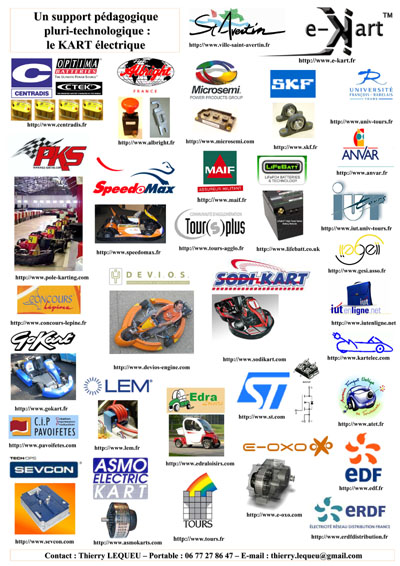 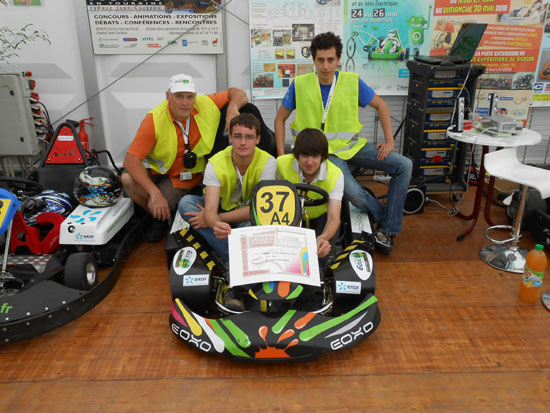 OSEO Provence-Alpes-Côte d'Azur
Direction régionale141, avenue du Prado
BP 265
13269 Marseille Cedex 08Tél. : 04 91 17 44 00
Fax : 01 41 79 97 40ÉvaluationÉvaluationCompétences évaluéesCompétences évaluéesCompétences évaluéesIndicateurs d'évaluationouinonO9 - Gérer la vie du produitO9 - Gérer la vie du produitO9 - Gérer la vie du produitO9 - Gérer la vie du produitCO9.1Expérimenter des procédés de stockage, de production, de transport, de transformation, d'énergie pour aider à la conception d'une chaîne d'énergieExpérimenter des procédés de stockage, de production, de transport, de transformation, d'énergie pour aider à la conception d'une chaîne d'énergieLes paramètres significatifs à observer sont identifiésCO9.1Expérimenter des procédés de stockage, de production, de transport, de transformation, d'énergie pour aider à la conception d'une chaîne d'énergieExpérimenter des procédés de stockage, de production, de transport, de transformation, d'énergie pour aider à la conception d'une chaîne d'énergieLe protocole est adapté à l'objectifCO9.1Expérimenter des procédés de stockage, de production, de transport, de transformation, d'énergie pour aider à la conception d'une chaîne d'énergieExpérimenter des procédés de stockage, de production, de transport, de transformation, d'énergie pour aider à la conception d'une chaîne d'énergieDes caractéristiques pertinentes et leurs conséquences constructives sont identifiéesCO9.2Réaliser et valider un prototype obtenu en réponse à tout ou partie du cahier des charges initialRéaliser et valider un prototype obtenu en réponse à tout ou partie du cahier des charges initialUn type de prototype est choisi en regard de la partie de cahier des charges à respecterCO9.2Réaliser et valider un prototype obtenu en réponse à tout ou partie du cahier des charges initialRéaliser et valider un prototype obtenu en réponse à tout ou partie du cahier des charges initialLa réalisation du prototype est conforme à une procédure valideCO9.2Réaliser et valider un prototype obtenu en réponse à tout ou partie du cahier des charges initialRéaliser et valider un prototype obtenu en réponse à tout ou partie du cahier des charges initialLes caractéristiques à valider sont identifiéesCO9.2Réaliser et valider un prototype obtenu en réponse à tout ou partie du cahier des charges initialRéaliser et valider un prototype obtenu en réponse à tout ou partie du cahier des charges initialLa valeur des caractéristiques mesurées permet de valider le prototype par rapport au cahier des chargesCO9.3Intégrer un prototype dans un système à modifier pour valider son comportement et ses performancesIntégrer un prototype dans un système à modifier pour valider son comportement et ses performancesLe prototype s'insère dans le systèmeCO9.3Intégrer un prototype dans un système à modifier pour valider son comportement et ses performancesIntégrer un prototype dans un système à modifier pour valider son comportement et ses performancesUne procédure d'essai pertinente est définieCO9.3Intégrer un prototype dans un système à modifier pour valider son comportement et ses performancesIntégrer un prototype dans un système à modifier pour valider son comportement et ses performancesL'essai est méthodiquement réalisé et le comportement du système est relevéCO9.3Intégrer un prototype dans un système à modifier pour valider son comportement et ses performancesIntégrer un prototype dans un système à modifier pour valider son comportement et ses performancesL'interprétation des résultats est cohérenteÉvaluationÉvaluationCompétences évaluéesCompétences évaluéesCompétences évaluéesIndicateurs d'évaluationouinonO7 - Imaginer une solution, répondre à un besoinO7 - Imaginer une solution, répondre à un besoinO7 - Imaginer une solution, répondre à un besoinO7 - Imaginer une solution, répondre à un besoinCO7.1Participer à une démarche de conception dans le but de proposer plusieurs solutions possibles à un problème technique identifié, en lien avec un enjeu énergétiqueParticiper à une démarche de conception dans le but de proposer plusieurs solutions possibles à un problème technique identifié, en lien avec un enjeu énergétiqueLe besoin relatif au projet est identifié et justifiéCO7.1Participer à une démarche de conception dans le but de proposer plusieurs solutions possibles à un problème technique identifié, en lien avec un enjeu énergétiqueParticiper à une démarche de conception dans le but de proposer plusieurs solutions possibles à un problème technique identifié, en lien avec un enjeu énergétiqueLes fonctions principales du projet sont identifiéesCO7.1Participer à une démarche de conception dans le but de proposer plusieurs solutions possibles à un problème technique identifié, en lien avec un enjeu énergétiqueParticiper à une démarche de conception dans le but de proposer plusieurs solutions possibles à un problème technique identifié, en lien avec un enjeu énergétiqueLes critères du cahier des charges du projet sont décodésCO7.1Participer à une démarche de conception dans le but de proposer plusieurs solutions possibles à un problème technique identifié, en lien avec un enjeu énergétiqueParticiper à une démarche de conception dans le but de proposer plusieurs solutions possibles à un problème technique identifié, en lien avec un enjeu énergétiqueLes contraintes de normes, propriété industrielle et brevets sont identifiéesCO7.1Participer à une démarche de conception dans le but de proposer plusieurs solutions possibles à un problème technique identifié, en lien avec un enjeu énergétiqueParticiper à une démarche de conception dans le but de proposer plusieurs solutions possibles à un problème technique identifié, en lien avec un enjeu énergétiqueLa démarche d'analyse du problème est pertinenteCO7.1Participer à une démarche de conception dans le but de proposer plusieurs solutions possibles à un problème technique identifié, en lien avec un enjeu énergétiqueParticiper à une démarche de conception dans le but de proposer plusieurs solutions possibles à un problème technique identifié, en lien avec un enjeu énergétiqueLes principaux points de vigilance relatifs au projet sont identifiésCO7.1Participer à une démarche de conception dans le but de proposer plusieurs solutions possibles à un problème technique identifié, en lien avec un enjeu énergétiqueParticiper à une démarche de conception dans le but de proposer plusieurs solutions possibles à un problème technique identifié, en lien avec un enjeu énergétiqueLes grandes étapes d'une démarche de créativité sont franchies de manière cohérenteCO7.2Justifier une solution retenue en intégrant les conséquences des choix sur le triptyque « matériau - énergie - information »Justifier une solution retenue en intégrant les conséquences des choix sur le triptyque « matériau - énergie - information »Les solutions techniques proposées sont pertinentesCO7.2Justifier une solution retenue en intégrant les conséquences des choix sur le triptyque « matériau - énergie - information »Justifier une solution retenue en intégrant les conséquences des choix sur le triptyque « matériau - énergie - information »Les caractéristiques comportementales de la solution retenue répondent au cahier des chargesCO7.2Justifier une solution retenue en intégrant les conséquences des choix sur le triptyque « matériau - énergie - information »Justifier une solution retenue en intégrant les conséquences des choix sur le triptyque « matériau - énergie - information »Les choix sont explicités et la solution justifiée en intégrant les conséquences sur le triptyque « matériau - énergie - information »CO7.2Justifier une solution retenue en intégrant les conséquences des choix sur le triptyque « matériau - énergie - information »Justifier une solution retenue en intégrant les conséquences des choix sur le triptyque « matériau - énergie - information »Les moyens conventionnels de représentation des solutions sont correctement utilisés (croquis, schémas, etc.)CO7.2Justifier une solution retenue en intégrant les conséquences des choix sur le triptyque « matériau - énergie - information »Justifier une solution retenue en intégrant les conséquences des choix sur le triptyque « matériau - énergie - information »Les moyens informatiques de représentation sont correctement utilisésCO7.2Justifier une solution retenue en intégrant les conséquences des choix sur le triptyque « matériau - énergie - information »Justifier une solution retenue en intégrant les conséquences des choix sur le triptyque « matériau - énergie - information »La structure est correctement définieCO7.3Définir la structure, la constitution d'un système en fonction descaractéristiques technico-économiques et environnementalesattenduesDéfinir la structure, la constitution d'un système en fonction descaractéristiques technico-économiques et environnementalesattenduesLa solution choisie pour la gestion de l'énergie est adaptée à l'évolution du cahier des chargesCO7.3Définir la structure, la constitution d'un système en fonction descaractéristiques technico-économiques et environnementalesattenduesDéfinir la structure, la constitution d'un système en fonction descaractéristiques technico-économiques et environnementalesattenduesLes modifications proposées répondent à l'évolution du cahier des chargesCO7.3Définir la structure, la constitution d'un système en fonction descaractéristiques technico-économiques et environnementalesattenduesDéfinir la structure, la constitution d'un système en fonction descaractéristiques technico-économiques et environnementalesattenduesLa procédure de modification est rationnelleCO7.3Définir la structure, la constitution d'un système en fonction descaractéristiques technico-économiques et environnementalesattenduesDéfinir la structure, la constitution d'un système en fonction descaractéristiques technico-économiques et environnementalesattenduesLe choix des constituants et l'organisation de la chaîne d'énergie est pertinentCO7.4Définir les modifications de la structure, les choix de constituants et du type de système de gestion d'une chaîne d'énergie afin derépondre à une évolution d'un cahier des chargesDéfinir les modifications de la structure, les choix de constituants et du type de système de gestion d'une chaîne d'énergie afin derépondre à une évolution d'un cahier des chargesLe type de système de gestion de l'énergie choisi est adapté à la demandeCO7.4Définir les modifications de la structure, les choix de constituants et du type de système de gestion d'une chaîne d'énergie afin derépondre à une évolution d'un cahier des chargesDéfinir les modifications de la structure, les choix de constituants et du type de système de gestion d'une chaîne d'énergie afin derépondre à une évolution d'un cahier des chargesLes modifications respectent les contraintes du cahier des chargesCO7.4Définir les modifications de la structure, les choix de constituants et du type de système de gestion d'une chaîne d'énergie afin derépondre à une évolution d'un cahier des chargesDéfinir les modifications de la structure, les choix de constituants et du type de système de gestion d'une chaîne d'énergie afin derépondre à une évolution d'un cahier des chargesLa procédure de modification est rationnelleCO7.4Définir les modifications de la structure, les choix de constituants et du type de système de gestion d'une chaîne d'énergie afin derépondre à une évolution d'un cahier des chargesDéfinir les modifications de la structure, les choix de constituants et du type de système de gestion d'une chaîne d'énergie afin derépondre à une évolution d'un cahier des chargesLe choix des constituants est pertinentO8- Valider des solutions techniquesO8- Valider des solutions techniquesO8- Valider des solutions techniquesO8- Valider des solutions techniquesC08.1Renseigner un logiciel de simulation du comportement énergétiqueavec les caractéristiques du système et les paramètres externes pour un point de fonctionnement donnéRenseigner un logiciel de simulation du comportement énergétiqueavec les caractéristiques du système et les paramètres externes pour un point de fonctionnement donnéLes variables du modèle sont identifiésC08.1Renseigner un logiciel de simulation du comportement énergétiqueavec les caractéristiques du système et les paramètres externes pour un point de fonctionnement donnéRenseigner un logiciel de simulation du comportement énergétiqueavec les caractéristiques du système et les paramètres externes pour un point de fonctionnement donnéLeurs influences respectives sont identifiéesC08.1Renseigner un logiciel de simulation du comportement énergétiqueavec les caractéristiques du système et les paramètres externes pour un point de fonctionnement donnéRenseigner un logiciel de simulation du comportement énergétiqueavec les caractéristiques du système et les paramètres externes pour un point de fonctionnement donnéLes paramètres saisis sont réalistesCO8.2Interpréter les résultats d'une simulation afin de valider une solution ou l'optimiserInterpréter les résultats d'une simulation afin de valider une solution ou l'optimiserLes scénarios de simulation sont identifiésCO8.2Interpréter les résultats d'une simulation afin de valider une solution ou l'optimiserInterpréter les résultats d'une simulation afin de valider une solution ou l'optimiserLes paramètres influents sont identifiésCO8.2Interpréter les résultats d'une simulation afin de valider une solution ou l'optimiserInterpréter les résultats d'une simulation afin de valider une solution ou l'optimiserLes conséquences sur le système sont identifiéesCO8.2Interpréter les résultats d'une simulation afin de valider une solution ou l'optimiserInterpréter les résultats d'une simulation afin de valider une solution ou l'optimiserLes modifications proposées sont pertinentesC08.3Comparer et interpréter le résultat d'une simulation d'un comportement d'un système avec un comportement réelComparer et interpréter le résultat d'une simulation d'un comportement d'un système avec un comportement réelLes résultats de la simulation et les mesures sont corrélésC08.3Comparer et interpréter le résultat d'une simulation d'un comportement d'un système avec un comportement réelComparer et interpréter le résultat d'une simulation d'un comportement d'un système avec un comportement réelL'analyse des écarts est méthodiqueC08.3Comparer et interpréter le résultat d'une simulation d'un comportement d'un système avec un comportement réelComparer et interpréter le résultat d'une simulation d'un comportement d'un système avec un comportement réelL'interprétation des résultats est cohérente et pertinenteCO8.4Mettre en œuvre un protocole d'essais et de mesures sur le prototype d'une chaîne d'énergie,interpréter les résultatsMettre en œuvre un protocole d'essais et de mesures sur le prototype d'une chaîne d'énergie,interpréter les résultatsLes conditions de l'essai sont identifiées et justifiéesCO8.4Mettre en œuvre un protocole d'essais et de mesures sur le prototype d'une chaîne d'énergie,interpréter les résultatsMettre en œuvre un protocole d'essais et de mesures sur le prototype d'une chaîne d'énergie,interpréter les résultatsLe protocole est adapté à l'objectifCO8.4Mettre en œuvre un protocole d'essais et de mesures sur le prototype d'une chaîne d'énergie,interpréter les résultatsMettre en œuvre un protocole d'essais et de mesures sur le prototype d'une chaîne d'énergie,interpréter les résultatsLes observations et mesures sont méthodiquement menéesCO8.4Mettre en œuvre un protocole d'essais et de mesures sur le prototype d'une chaîne d'énergie,interpréter les résultatsMettre en œuvre un protocole d'essais et de mesures sur le prototype d'une chaîne d'énergie,interpréter les résultatsLes incertitudes sont estiméesCO8.4Mettre en œuvre un protocole d'essais et de mesures sur le prototype d'une chaîne d'énergie,interpréter les résultatsMettre en œuvre un protocole d'essais et de mesures sur le prototype d'une chaîne d'énergie,interpréter les résultatsL'interprétation des résultats est cohérente et pertinente